   A vos marque-pages !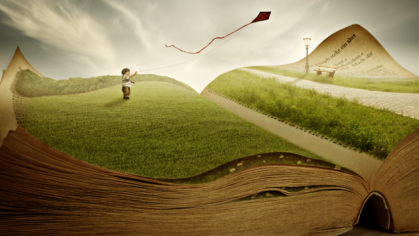 La lecture est un enjeu primordial. Le collège Arsène LAMBERT est heureux de vous présenter une idée simple qui sera mise en place à partir de la rentrée des vacances d’automne (05/11/18). Une pause pour lire tous les jours au collège. Déjà appliquée dans de nombreux établissements, il s’agit d’un temps de lecture pour tous qui aura lieu les lundis, mardis, jeudis et vendredis, de 13h30 à 13h45.Les horaires de l’après-midi sont ajustés (voir ci-dessous), validés et votés en conseil d’administration, afin de libérer 15 minutes de lecture quotidienne.13h25 : 1ère sonnerie13h30-13h45 : lecture (dans la salle du cours de S1 avec le professeur)13h45-14h35 : cours - S114h35-15h25 : cours - S215h25-15h40 : récréation15h40-16h30 : cours – S3Donner envie de lire. Chaque lecteur choisit lui-même ses lectures en fonction de ses goûts et dans la langue de son choix : romans, poésie, théâtre, bandes dessinées, mangas, livres documentaires, magazines de sciences, d’histoire, d’actualité, etc. Les supports numériques sauf exception ainsi que les cahiers de cours et manuels scolaires ne sont pas acceptés.Un temps de lecture bénéfique pour tous : il apporte le silence, le calme, la sérénité et une meilleure concentration. La lecture quotidienne permet à la fois de se retrouver mais aussi de s’ouvrir sur les autres, sur d'autres mondes et d'autres cultures. Lire quotidiennement favorise évidemment l'apprentissage et la maîtrise de la langue, l'acquisition des connaissances, mais aussi développe l'imagination et la créativité, essentielles au développement de chacun.Pour toutes ces raisons nous avons décidé de mettre en place cette expérience à laquelle nous devons tous nous préparer de manière à avoir un livre avec nous tout le temps.Les enfants peuvent apporter des livres de chez eux ou en emprunter dans une bibliothèque ou au CDI. Nous sommes à votre disposition pour répondre à d’éventuelles questions.En vous remerciant pour votre coopération dans cette nouvelle aventure pour faire progresser les élèves.Les professeurs et l’équipe de direction du collège.Appel aux dons : si vous possédez des livres adaptés aux collégiens que vous souhaiteriez donner au collège pour former des boîtes à livres pour cette occasion,  nous sommes preneurs !